Drage vse:aktivne, prepričane vase, zavzete za prihodnost, odgovorne do narave, zaljubljene v srečo, zveste prijateljice, lojalne partnerice!Ste se kdaj vprašale, kako usklajevati družinske obveznosti in svojo poklicno kariero? Vas skrbi za prihodnost mladih, ki ne najdejo zaposlitve? Bi od časa do časa radi  v okolju, kjer živite, spremenili razmišljanja, in vplivali na to, da bi bil razvoj v vašem kraju ali regiji bolj po meri človeka?  Ste morda prav vi med tistimi, ki ste se odločili za povsem drugačno življenjsko kariero, od tiste, o kateri ste sanjarili, da bi si zagotovili zaposlitev in preživetje zase in za družino? Vas je sploh že kdo vprašal, kako gledate na razvoj svojega kraja prav vi, dekle, žena, mama, podjetnica, obrtnica, kmetica, direktorica, oblikovalka, umetnica?Verjamete v prednosti sodelovanja  ljudi z optimističnim pogledom na prihodnost in z željo, da prispevajo svoje znanje in prepričanja v skupni prostor našega vsakdana? Če ste vsaj na enega od teh vprašanj odgovorili z DA, vas vabimo k sodelovanju.Pa naj se še predstavimo: pri projektu sodelujemo kot partnerice, kot ženske iz različnih delovnih okolij, ki nas zaznamuje vsaj nekaj skupnih interesov: prispevati ženski optimističen pogled na svet in prihodnost, imamo željo po povezovanju in širitvi dobrih zamisli in, DOBROBIT:  dobro za ljudi, za mlade, za starejše, za ženske in moške; za dobrobit narave, za dobrobit sveta. Začne pa se v domačem okolju.Zato torej začnimo doma, lokalno, pri vas. Bodimo glas žensk.Pridite na pogovor o vsem naštetem in našle bomo iztočnice in rešitve, ki bodo prispevale k spremembam v nas in okoli nas! >>PRIJAVNICA<<Tokrat pri organizaciji dogodka sodeluje tudi: 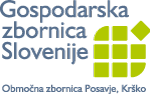 Program srečanja13.00 	Regijsko srečanje ženskEkonomski prispevek žensk v Spodnjeposavski regiji – Ocena Networka MEMA.Zakaj Mreža MEMA in Izkušnje iz Norveške16.00	Zaključek srečanja"MEMA - Mreža za enake možnosti" je sofinancirana iz sredstev Norveškega finančnega mehanizma. Partnerji v projektu bomo skupaj z vami vzpostavili mrežo žensk v slovenskih regijah, da bi opozorili na možnosti, priložnosti in rešitve, ki naj prispevajo k razvoju, k novim zaposlitvam, uspešnejšemu podjetništvu in razvoju humane družbe.REGIJSKA SREČANJA ŽENSK  REGIJSKA SREČANJA ŽENSK  SPODJEPOSAVSKA REGIJA - KRŠKOSPODJEPOSAVSKA REGIJA - KRŠKOKRŠKO, 24. NOVEMBER 2015OBMOČNA ZBORNICA POSAVJE 
Bohoričeva ul. 9 
8270 Krško>>PRIJAVITE SE Prijava in dodatne informacije:
Tamara 051 389 384 in Tina 031 804 660Kontakt: info@network-mema.comVodja projekta: Marta TurkVeč o projektu na multimedijskem portaluwww.network-mema.com Najdete nas tudi: »Network Mema« in 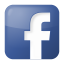 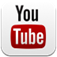 Na srečanju bo sodelovala tudi video ekipa portala NETWORK MEMA.Začetek srečanja ob 13.00 uri / Konec srečanja ob 16.00 uri.Začetek srečanja ob 13.00 uri / Konec srečanja ob 16.00 uri.